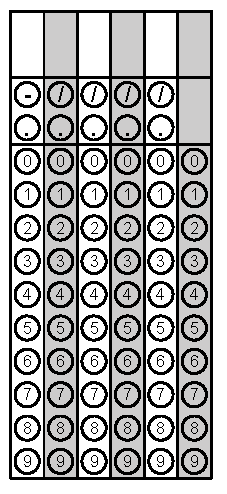 Problem 1Problem 2Gridded ResponseMondayDuring gym class, students measured their long jumps.  Who can jump the farthest?Simplify:Problem 2TuesdaySally has 9 quarters, 27 dimes, and 5 nickels. How much money does she have?Maggie and her mom buy 9 yards of ribbon to make bows for her party.  Each bow requires   yard of ribbon.  How many bows can they make?Problem 1WednesdayThere are 30 students in a class. 10 are boys. Write a ratio comparing boys to total students.30.41  x 3.2Problem 2ThursdayDuring gym class, students measured their long jumps.  Who can jump the farthest?Mrs. Splain’s class made a line plot to show the number of states each student has visited.  How many students have visited less than 3 states?       States VisitedProblem 2 FridayWrite the following phrase algebraically. “Five times the sum of a number and 3”* Let ____ = a numberSusanna went to the mall to spend her birthday money of $75.  She bought a pair of jeans for $24.99, two shirts for $15.50 each, and a jacket for $18.30.  After her mom treated her to lunch, she decided to return the jacket.  How much money does Susanna have now?Problem 2